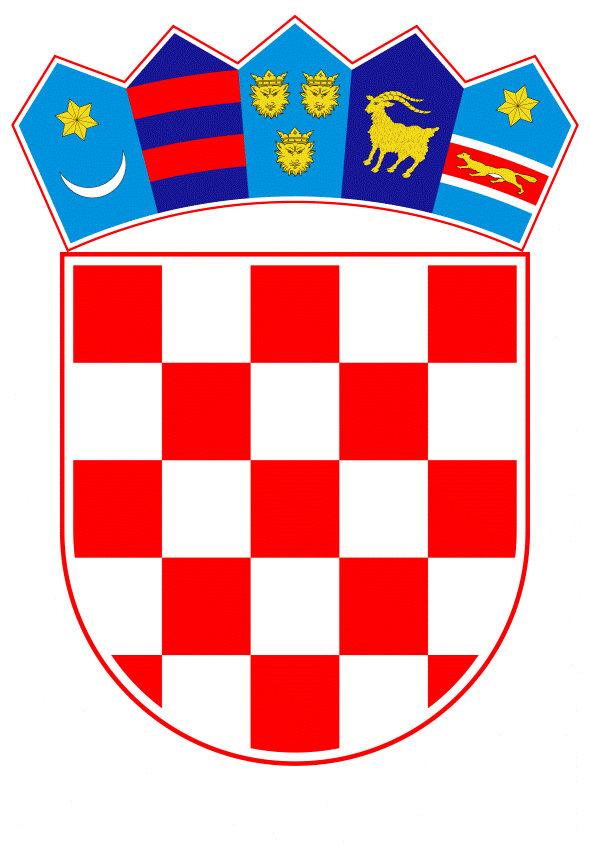 VLADA REPUBLIKE HRVATSKEZagreb, 25. lipnja.2019.______________________________________________________________________________________________________________________________________________________________________________________________________________________________Banski dvori | Trg Sv. Marka 2  | 10000 Zagreb | tel. 01 4569 222 | vlada.gov.hrPRIJEDLOGNa temelju članka 49. stavka 2. Zakona o poljoprivredi (»Narodne novine«, broj 118/18 i 42/20), Vlada Republike Hrvatske je na sjednici održanoj  __________________ 2020. godine donijelaO D L U K U o donošenju Izmjena i dopuna Nacionalnog programa pomoći sektoru vina za razdoblje od 2019. do 2023. godineI.Donose se Izmjene i dopune Nacionalnog programa pomoći sektoru vina za razdoblje od 2019. do 2023. godine (u daljnjem tekstu: Izmjene i dopune Programa) u tekstu koji je Vladi Republike Hrvatske dostavilo Ministarstvo poljoprivrede aktom, KLASA:__________, URBROJ: _______________, od __________ 2020. godine.II.Ministarstvo poljoprivrede osiguralo je sredstva za provedbu Nacionalnog programa pomoći sektoru vina za razdoblje od 2019. do 2023. (u daljnjem tekstu: Nacionalni program), u Državnom proračunu Republike Hrvatske. Sredstva za 2020. u iznosu od 93.190.750,00 kuna planirana su u Državnom proračunu Republike Hrvatske za 2020. godinu i projekcijama za 2021. i 2022. godinu (»Narodne novine«, br. 117/19 i 58/20), u okviru razdjela 060 Ministarstva poljoprivrede, na proračunskoj poziciji A821058 - ZPP - mjere uređenja tržišta poljoprivrednih proizvoda, a u projekcijama za 2021. i 2022. u iznosu od 83.190.750,00 kuna godišnje. III.Ministar nadležan za poljoprivredu može s ciljem maksimalnog iskorištenja raspoloživih sredstava, imajući u vidu interese korisnika Nacionalnog programa, raspodijeliti sredstva između pojedinih mjera/podmjera Nacionalnog programa pod uvjetom da se ne prelazi ukupno predviđeni iznos u godini provedbe Nacionalnog programa utvrđen Općom financijskom tablicom Prilog II - Točka F. Programa.Sukladno stavku 1. ove točke ministar može u slučaju ne iskorištenja kvota u mjerama Destilacija vina u kriznim slučajevima i Potpora za krizno skladištenje vina, izvršiti odgovarajuće povećanje, odnosno odgovarajuće smanjenje, utvrđenih količinskih kvota vina predviđenog za destilaciju i krizno skladištenje, a ovisno o neiskorištenim financijskim sredstvima koja proizlaze iz određene neiskorištene kvote.U provedbi preraspodjele sredstava, iz stavka 2. ove točke, provodi se odgovarajuće povećanje, odnosno smanjenje, planiranih financijskih sredstava za pojedine potpore te u skladu s time i utvrđenih količinskih kvota vina za destilaciju ili krizno skladištenje, a bez povećanja nominalnog iznosa potpore u tim mjerama. IV. Zadužuje se Ministarstvo poljoprivrede da o donošenju ove Odluke izvijesti Agenciju za plaćanja u poljoprivredi, ribarstvu i ruralnom razvoju.V.Zadužuje se Ministarstvo poljoprivrede da na svojim mrežnim stranicama objavi Izmjene i dopunu Programa iz točke I. ove Odluke.VI.Ova Odluka stupa na snagu danom donošenja.PREDSJEDNIKmr. sc. Andrej PlenkovićKLASA: URBROJ: Zagreb, OBRAZLOŽENJEIzmjene i dopune Nacionalnog programa pomoći sektoru vina za razdoblje od 2019. do 2023. godine (u daljnjem tekstu: Nacionalni program) donose se u skladu s člankom 41. Uredbe (EU) br. 1308/2013. Slijedom potrebnih prilagodbi koje su nastale uslijed promjene tržišnih uvjeta, a uslijed velikih tržišnih poremećaja uvjetovanih pojavom pandemije bolesti COVID – 19 Europska Komisija je donijela niz uredbi kojima se mijenjaju ili dopunjuju postojeće mogućnosti programiranja mjera u okviru programa potpore sektoru vina uređenih Uredbom (EU) br. 1308/2013.  Ovim uredbama utvrđena su nova pravila za kontrole na terenu kako bi se odvijala daljnja primjena Nacionalnog programa te isplata završenih projekata i odobravanje novih, te je otvorena mogućnost izmjene Nacionalnog programa.Ministarstvo poljoprivrede raspravilo je sa predstavnicima proizvođača i ostalim zainteresiranim dionicima u provedbi ovog Programa prijedloge izmjena i dopuna Nacionalnog programa.U skladu s prijedlozima proizvođača te mogućnostima koje daju uredbe pripremljene su interventne mjere u sklopu Nacionalnog programa pomoći sektoru vina i to kroz:Povećanje intenziteta potpore za projekte koji će se u natječajima odobriti u razdoblju trajanja bolesti COVID-19, odnosno nakon 4. svibnja 2020 kada je uredba stupila na snagu , a najkasnije do 15. listopada o.g. u mjeri:Ulaganja u vinarije i marketing vina s 50% na 60%, Restrukturiranje i konverzija vinograda s 70% na 80% Uvođenje nove mjere Destilacija vina u kriznim slučajevima u kojoj je moguće odobravanje potpore proizvođaču vina za vino isporučeno na destilaciju odobrenom destilateru. Kvota vina za destilaciju za koju će se dodijeliti potpora je 6.500.000 litara, uz ukupan iznos potpore za mjeru u iznosu 38,3 milijuna kuna. Potporu bi ostvario proizvođač vina za prodano i isporučeno vino odobrenom destilateru, u iznosu od 5,00 kn po litri vina i nadoknadili bi se troškovi transporta vina do destilatera. Ujedno osigurala bi se i potpora destilateru za destiliranje vina i nadoknadu tih troškova u iznosu 0,5 kuna po litri vina. Temeljem navedenog korisnici mjere su:proizvođači vina upisani u Vinogradarski registar koji su prijavili stanje zaliha vina na dan 31. srpnja 2019. godine i koji su tijekom 2019. godine stavljali vino na tržište idestilateri koji su registrirani za tu djelatnost i imaju svoje tehnološke kapacitete koji mogu predestilirati više od 5.000 l u 24 sata.Uvođenje nove mjere Potpora za krizno skladištenje vina kojom se proizvođača vina stimulira dajući mu potporu da svoje zalihe vina ne stavlja na tržište određeno vrijeme čime se smanjuje ponuda i održava cijena. Kvota vina za skladištenje za koju će se dodijeliti potpora je 2.770.000 litara, a ukupan iznos potpore je 5 milijuna kuna. Potporu bi ostvario proizvođač vina za vino predano na skladištenje u iznosu od 0,6 kn/litri za 30 dana skladištenja. Temeljem navedenog korisnici mjere su:proizvođači vina upisani u Vinogradarski registar koji su prijavili stanje zaliha vina na dan 31. srpnja 2019 godine iproizvođači vina koji su tijekom 2019. godine stavljali vino na tržište što dokazuju rješenjem o stavljanju vina na tržište izdanim od Hrvatske agencije za poljoprivredu i hranu Pored istaknutog izmjene Nacionalnog programa predviđaju i druge tehničke mjere vezne uz provedbu postojećih projekata, a koje bi korisnicima trebale olakšati uvjete provedbe i završetak odobrenih projekata, a u skladu s uvjetima predviđenim uredbama EU.Ministarstvo poljoprivrede osiguralo je sredstva za provedbu Nacionalnog programa , u Državnom proračunu Republike Hrvatske. Sredstva za 2020. godinu u iznosu od 93.190.750,00 kuna planirana su u Državnom proračunu Republike Hrvatske za 2020. godinu i projekcijama za 2021. i 2022. godinu ("Narodne novine", br. 117/19 i 58/20), u okviru razdjela 060 Ministarstva poljoprivrede, na proračunskoj poziciji A821058 - ZPP - mjere uređenja tržišta poljoprivrednih proizvoda, a u projekcijama za 2021. i 2022. godinu u iznosu od 83.190.750,00 kuna godišnje. Izmjenama Nacionalnog programa u 2020. godini izvršit će se preraspodjela  financijskih sredstava osiguranih  u Nacionalnom programu, te će se smanjiti predviđena sredstava na mjerama Informiranje u državama članicama i Promidžba na tržištima trećih zemalja, na mjeri Rekonstrukcija i konverzija vinograda te mjeri Ulaganja u vinarije i marketing vina koja se neće moći potrošiti zbog okolnosti koje je izazivala pandemija bolesti COVID-19, u ukupnom iznosu 4,4 milijuna EUR-a. Na račun tih sredstava od 4,4 milijuna EUR (33,37 milijuna kuna) i dodatnih 10 milijuna kuna formiraju se ukupna sredstva od 43,37 milijuna kuna koja će se preusmjeriti u dvije nove mjere Destilacija vina u kriznim slučajevima i Potporea za krizno skladištenje vina. Pri tome u ukupnom iznosu 43,3 milijuna kuna, europska sredstva su u iznosu 33,37 milijuna kuna, a sredstva državne potpore iz Državnog proračuna su u iznosu10 milijuna kuna.Sredstva osigurana na navedeni način usmjerit će se u dvije nove mjere na sljedeći način:Destilacija vina u kriznim slučajevima provodi se sredstvima u ukupnom iznosu 38,39 milijun kuna od čega su europska sredstva u iznosu 29,5 milijuna kuna, a sredstva državne potpore iz Državnog proračuna Republike Hrvatske su u iznosu 8,89 milijuna kuna Potpora za krizno skladištenje vina provodi se sredstvima u ukupnom iznosu 5,01 milijun kuna od čeha su europska sredstva u iznosu 3,85 milijuna kuna, a sredstva državne potpore iz Državnog proračuna Republike Hrvatske su u iznosu 1,16 milijuna kuna.U komunikacija s Europskom komisijom tražena je suglasnost na Nacionalni program, a s tim i uputa o primjeni tečaja EUR : HRK u obračunu sredstava u Nacionalnom programu, s obzirom na sredstva koja se plaćaju iz Europskog fonda za jamstva u poljoprivredi. Pri tome Europska Komisija u uredbama koje uređuju primjenu dviju novih mjera, mjera 9. Destilacija vina u kriznim slučajevima i mjera 10. Potpora za krizno skladištenje vina, nije uredila pitanje primjene tečaja EUR prema drugim valutama zemalja članica izvan zone Euro. S obzirom na  u trenutku donošenja Nacionalnog program ne postoje smjernice Europske komisije vezano za primjenu tečaja HRK : EUR, utvrđeni jedinični iznosi potpore predstavljaju okvirni iznos potpore, s obzirom da je doprinos EU sredstava u provođenju mjera 9. i 10. Nacionalnog programa vezan uz neslužbeni tečaj 7,5848 HRK : 1 EUR,  koji je utvrđen prema srednjem tečaju Europske centralne banke na dan 2. lipanj 2020. godine. Stvarni jedinični iznos potpore utvrđen u mjerama 9. i 10. Nacionalnog programa biti će utvrđen u trenutku kad Europska Komisija utvrdi operativni tečaj EUR : HRK za isplatu potpore u mjerama 9. i 10. Nacionalnog programa te će se taj tečaj primijeniti od strane Agencija za plaćanja u poljoprivredi, ribarstvu i ruralnom razvoju ( u daljnjem tekstu: Agencije za plaćanja) u trenutku isplate potpore korisniku mjere, a na temelju slijedećih osiguranih sredstava po mjerama:za mjeru 9. Destilacija vina u kriznim slučajevima za mjeru 10. Potpora za krizno skladištenje vinaSmjernica Europske komisije o primjeni tečaja biti će objavljena na mrežnim stanicama Ministarstva poljoprivrede. Na ovaj način se u ovakvim okolnostima nejasne primjene tečaja osigurava zaštita Državnog proračuna Republike Hrvatske od mogućih izmjena vrijednosti planiranih financijaških sredstva zbog promjena tečaja te iznosi predviđenih sredstva za ove dvije mjere drže se u okvirima planiranih i osiguranih sredstva u Državnom proračunu Republike Hrvatske za 2020. godinu, kada se ove mjere i provode. Predlagatelj:Ministarstvo poljoprivredePredmet:Prijedlog odluke o donošenju Izmjena i dopuna Nacionalnog programa pomoći sektoru vina za razdoblje od 2019. do 2023. godineMjera potporeSredstva Državne potpore iz DP Republike Hrvatske(Kuna)Sredstva iz EU proračunaDoprinos EU u mjeri(EUR)potpora proizvođačima vina za vino predano na destilaciju7.890.320,003.454.984,00potpora za pokriće transportnih troškova u dopremi vina na destilaciju241.280,00105.651,00potpore destilaterima za provedenu destilaciju vina754.000,00330.159,00Ukupno Mjera 9. 8.885.600,003.890.794,00Mjera potporeSredstva Državne potpore iz DP Republike Hrvatske(Kuna)Sredstva iz EU proračunaDoprinos EU u mjeri(EUR)Ukupno Mjera 10.1.160.000,00507.937,00